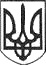 РЕШЕТИЛІВСЬКА МІСЬКА РАДАПОЛТАВСЬКОЇ ОБЛАСТІВИКОНАВЧИЙ КОМІТЕТРІШЕННЯ29 грудня 2020 року                                                                                       № 235  Про створення тимчасової комісії з приймання та передачі комунальної установи „Решетилівський трудовий архів” із спільної власності територіальних громад Решетилівського району в комунальну власність Решетилівської міської територіальної громадиКеруючись Законами України „Про місцеве самоврядування в Україні”, „Про передачу об’єктів права державної та комунальної власності”, рішенням   Решетилівської   районної   ради   від  08.10.2020 року № 734-38-VІІ „Про передачу комунальної установи „Решетилівський  трудовий архів”  із спільної власності територіальних громад Решетилівського району в комунальну власність Решетилівської міської територіальної громади” (38 сесія), рішенням Решетилівської міської ради від 16.10.2020 року № 1158-40-VII „Про прийняття із спільної власності територіальних громад Решетилівського району в  комунальну  власність  Решетилівської міської територіальної громади комунальної установи „Решетилівський трудовий архів” (40 сесія), виконавчий комітет Решетилівської міської радиВИРІШИВ:	Створити тимчасову комісію з приймання та передачі комунальної установи „Решетилівський трудовий архів” (ЄДРПОУ 26435480), матеріальних цінностей, активів та зобов’язань із спільної власності територіальних громад Решетилівського району в комунальну власність Решетилівської міської територіальної громади у складі:Перший заступник міського голови                                        І.В. СивинськаКолотій  2 13 80Голови комісії - Сивинської Інни Василівни, першого заступника міського голови;Членів комісії  - Момот Світлани Григорівни,  начальника відділу бухгалтерського обліку, звітності та адміністративно-господарського забезпечення – головного бухгалтера виконавчого комітету міської ради;Колотій Наталії Юріївни, начальника відділу з юридичних питань та управління комунальним майном виконавчого комітету міської ради;Шерстюк Валентини Вікторівни, керуючої справами виконавчого апарату Решетилівської районної ради (за згодою);Зигаленка Віктора Івановича, головного спеціаліста відділу організаційно-правового забезпечення виконавчого апарату Решетилівської районної ради (за згодою);Безмєнової Зої Володимирівни – директора комунальної установи „Решетилівський трудовий архів” (за згодою);Грінченко Ніни Василівни – бухгалтера комунальної установи „Решетилівський трудовий архів” (за згодою).